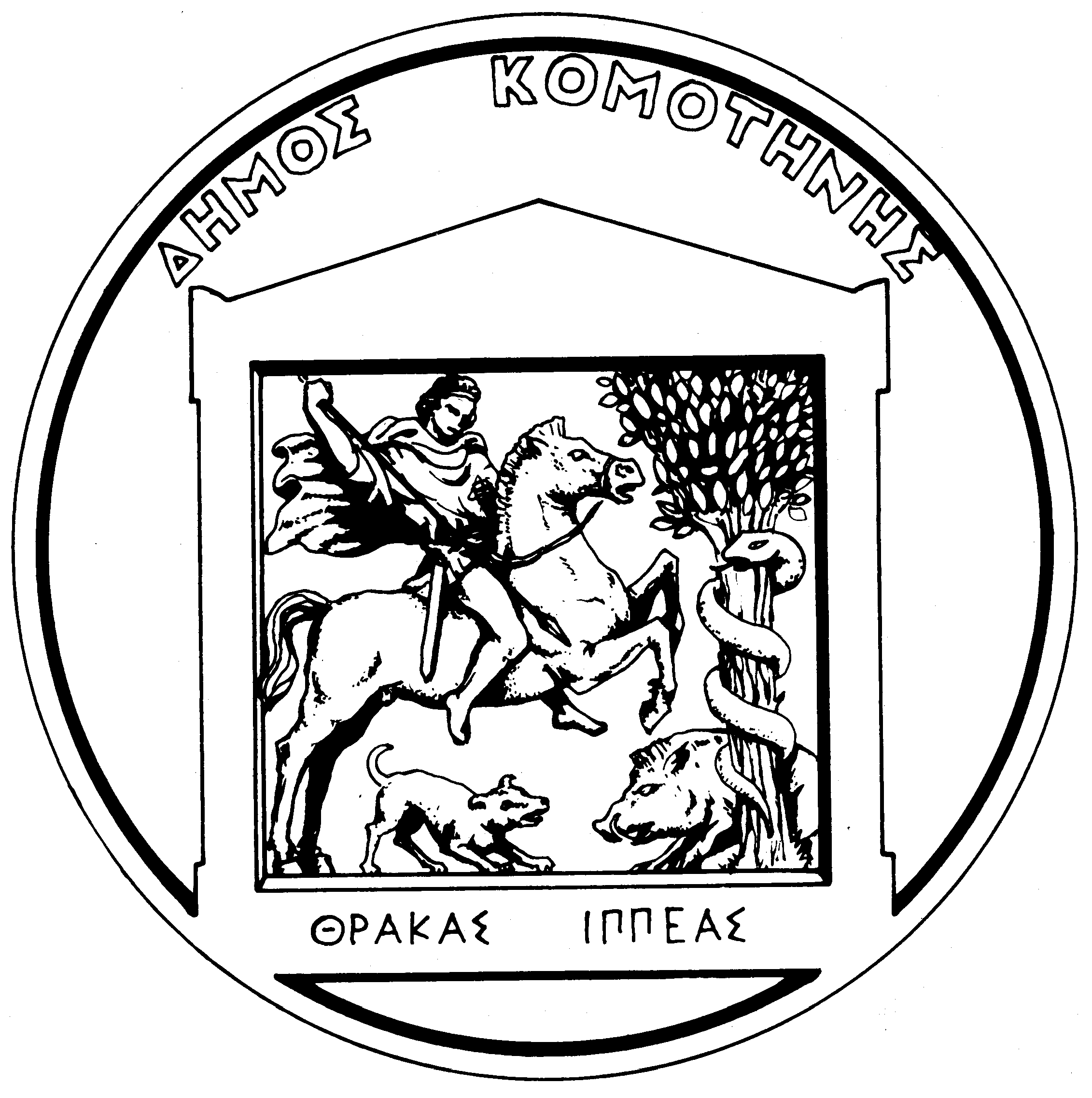 ΕΛΛΗΝΙΚΗ ΔΗΜΟΚΡΑΤΙΑ                                                             Προμήθεια : « ΠρομήθειαΠΕΡΙΦΕΡΕΙΑ ΑΝΑΤ. ΜΑΚ.- ΘΡΑΚΗΣ                                                 Σπόρων Γκαζόν »ΔΗΜΟΣ ΚΟΜΟΤΗΝΗΣ                                                     ΔΙΕΥΘΥΝΣΗ ΠΕΡ/ΝΤΟΣ ΚΑΘΑΡΙΟΤΗΤΑΣ& ΑΝΑΚΥΚΛΩΣΗΣ ΠΡΟΣΦΟΡΑ ( σύμφωνα με τις τεχνικές προδιαγραφές της μελέτης)Του ………………………………………………         Κομοτηνή ….   ./…  …./… ….    Ο ΠΡΟΣΦΕΡΩΝ Α/ΑΕίδος ΥλικούΜ.ΜΠοσότ.Τιμή Μονάδος Προϋπ. (€)Τιμή ΠροσφοράςΔαπάνη (€)1Σπόρος ΓκαζόνΚΙΛΑ600ΣΥΝΟΛΟ ΠΡΟΣΦΟΡΑΣΣΥΝΟΛΟ ΠΡΟΣΦΟΡΑΣΣΥΝΟΛΟ ΠΡΟΣΦΟΡΑΣΣΥΝΟΛΟ ΠΡΟΣΦΟΡΑΣΣΥΝΟΛΟ ΠΡΟΣΦΟΡΑΣΣΥΝΟΛΟ ΠΡΟΣΦΟΡΑΣΦ.Π.Α 13%Φ.Π.Α 13%Φ.Π.Α 13%Φ.Π.Α 13%Φ.Π.Α 13%Φ.Π.Α 13%ΓΕΝΙΚΟ ΣΥΝΟΛΟ ΠΡΟΣΦΟΡΑΣ ΓΕΝΙΚΟ ΣΥΝΟΛΟ ΠΡΟΣΦΟΡΑΣ ΓΕΝΙΚΟ ΣΥΝΟΛΟ ΠΡΟΣΦΟΡΑΣ ΓΕΝΙΚΟ ΣΥΝΟΛΟ ΠΡΟΣΦΟΡΑΣ ΓΕΝΙΚΟ ΣΥΝΟΛΟ ΠΡΟΣΦΟΡΑΣ ΓΕΝΙΚΟ ΣΥΝΟΛΟ ΠΡΟΣΦΟΡΑΣ 